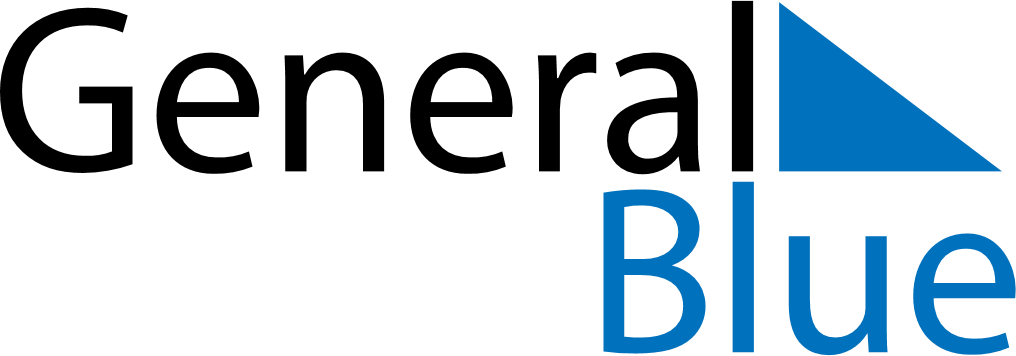 December 2024December 2024December 2024December 2024December 2024December 2024Ranua, Lapland, FinlandRanua, Lapland, FinlandRanua, Lapland, FinlandRanua, Lapland, FinlandRanua, Lapland, FinlandRanua, Lapland, FinlandSunday Monday Tuesday Wednesday Thursday Friday Saturday 1 2 3 4 5 6 7 Sunrise: 9:59 AM Sunset: 2:06 PM Daylight: 4 hours and 6 minutes. Sunrise: 10:02 AM Sunset: 2:03 PM Daylight: 4 hours and 0 minutes. Sunrise: 10:06 AM Sunset: 2:01 PM Daylight: 3 hours and 54 minutes. Sunrise: 10:09 AM Sunset: 1:58 PM Daylight: 3 hours and 49 minutes. Sunrise: 10:12 AM Sunset: 1:56 PM Daylight: 3 hours and 43 minutes. Sunrise: 10:15 AM Sunset: 1:53 PM Daylight: 3 hours and 37 minutes. Sunrise: 10:19 AM Sunset: 1:51 PM Daylight: 3 hours and 32 minutes. 8 9 10 11 12 13 14 Sunrise: 10:21 AM Sunset: 1:49 PM Daylight: 3 hours and 27 minutes. Sunrise: 10:24 AM Sunset: 1:47 PM Daylight: 3 hours and 22 minutes. Sunrise: 10:27 AM Sunset: 1:45 PM Daylight: 3 hours and 18 minutes. Sunrise: 10:30 AM Sunset: 1:44 PM Daylight: 3 hours and 13 minutes. Sunrise: 10:32 AM Sunset: 1:42 PM Daylight: 3 hours and 10 minutes. Sunrise: 10:34 AM Sunset: 1:41 PM Daylight: 3 hours and 6 minutes. Sunrise: 10:36 AM Sunset: 1:40 PM Daylight: 3 hours and 3 minutes. 15 16 17 18 19 20 21 Sunrise: 10:38 AM Sunset: 1:39 PM Daylight: 3 hours and 0 minutes. Sunrise: 10:40 AM Sunset: 1:38 PM Daylight: 2 hours and 57 minutes. Sunrise: 10:42 AM Sunset: 1:37 PM Daylight: 2 hours and 55 minutes. Sunrise: 10:43 AM Sunset: 1:37 PM Daylight: 2 hours and 53 minutes. Sunrise: 10:44 AM Sunset: 1:37 PM Daylight: 2 hours and 52 minutes. Sunrise: 10:45 AM Sunset: 1:37 PM Daylight: 2 hours and 51 minutes. Sunrise: 10:46 AM Sunset: 1:37 PM Daylight: 2 hours and 51 minutes. 22 23 24 25 26 27 28 Sunrise: 10:46 AM Sunset: 1:38 PM Daylight: 2 hours and 51 minutes. Sunrise: 10:47 AM Sunset: 1:38 PM Daylight: 2 hours and 51 minutes. Sunrise: 10:47 AM Sunset: 1:39 PM Daylight: 2 hours and 52 minutes. Sunrise: 10:46 AM Sunset: 1:40 PM Daylight: 2 hours and 54 minutes. Sunrise: 10:46 AM Sunset: 1:42 PM Daylight: 2 hours and 55 minutes. Sunrise: 10:45 AM Sunset: 1:43 PM Daylight: 2 hours and 58 minutes. Sunrise: 10:45 AM Sunset: 1:45 PM Daylight: 3 hours and 0 minutes. 29 30 31 Sunrise: 10:43 AM Sunset: 1:47 PM Daylight: 3 hours and 3 minutes. Sunrise: 10:42 AM Sunset: 1:49 PM Daylight: 3 hours and 7 minutes. Sunrise: 10:41 AM Sunset: 1:52 PM Daylight: 3 hours and 10 minutes. 